Møterom til leie i Statens hus!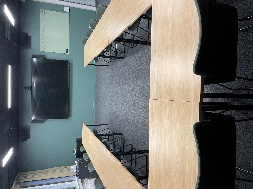 Melhus 1 etg. 16 plasser16 Plasser, 1 etg. pris for eksterne leietakere kr. 2000,- Ta kontakt med Servicetorget ved feil eller mangler på utstyret tlf. 73 19 91 23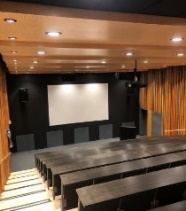 Trondheim, auditoriet 1 etg. 140 Plasser140 Plasser, pris for eksterne leietakere kr. 4500,- -Dette rommet har utstyr for Videokonferanse (100 Deltakere/rom) -se brukerveiledning under nyttige filer. Oppskrift på streaming kommer (må avklares skriftlig med foredragsholdere før sending). Ta kontakt med Servicetorget ved feil eller mangler på utstyret tlf. 73 19 91 23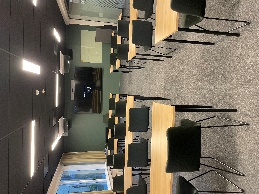 Indre Fosen 1 etg. 24 Plasser24 Plasser, 1 etg. pris for eksterne leietakere kr. 2000,- Dette rommet er forbeholdt videokonferanser, 100 eksterne rom kan være med i møtet. -se oppskrift til høyre på siden under nyttige filer. Ta kontakt med Servicetorget ved feil eller mangler på utstyret tlf. 73 19 91 23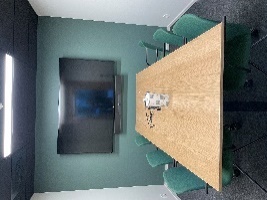 Tydal 1 etg. 8 Plasser8 Plasser, pris for eksterne leietakere kr. 1500,- Ta kontakt med Servicetorget ved feil eller mangler på utstyret tlf. 73 19 91 23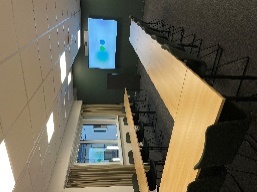 Malvik 4 etg. 16 Plasser16 Plasser, pris for eksterne leietakere kr. 2000,- Dette rommet er forbeholdt videokonferanser, 100 eksterne rom kan være med i møtet. -se oppskrift til høyre på siden under nyttige filer. Ta kontakt med Servicetorget ved feil eller mangler på utstyret tlf. 73 19 91 23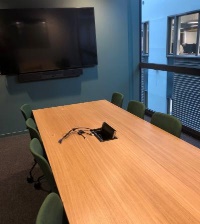 Røros 2 etg. 8 Plasser8 Plasser, pris for eksterne leietakere kr. 1500,- Ta kontakt med Servicetorget ved feil eller mangler på utstyret tlf. 73 19 91 23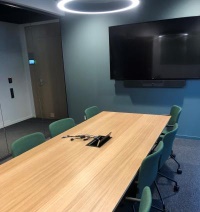 Åfjord 2 etg. 8 Plasser8 Plasser, pris for eksterne leietakere kr. 1500,- Ta kontakt med Servicetorget ved feil eller mangler på utstyret tlf. 73 19 91 23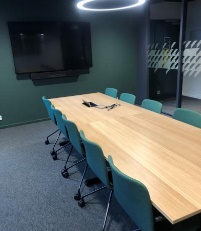 Steinkjer 2 etg. 10 Plasser10 Plasser, pris for eksterne leietakere kr. 1500,- Ta kontakt med Servicetorget ved feil eller mangler på utstyret tlf. 73 19 91 23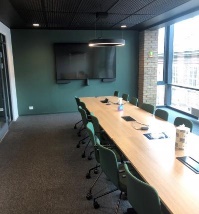 Orkland 4 etg. 20 Plasser20 Plasser, pris for eksterne leietakere kr. 2000,- Ta kontakt med Servicetorget ved feil eller mangler på utstyret tlf. 73 19 91 23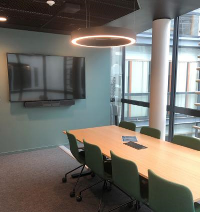 Midtre Gauldal 4 etg. 10 Plasser10 Plasser, pris for eksterne leietakere kr. 1500,- Ta kontakt med Servicetorget ved feil eller mangler på utstyret tlf. 73 19 91 23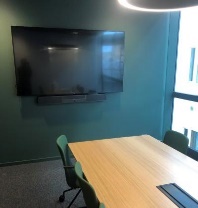 Rennebu 4 etg. 8 Plasser8 Plasser, pris for eksterne leietakere kr. 1500,- Ta kontakt med Servicetorget ved feil eller mangler på utstyret tlf. 73 19 91 23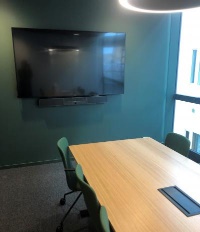 Oppdal 4 etg. 8 Plasser8 Plasser, pris for eksterne leietakere kr. 1500,- Ta kontakt med Servicetorget ved feil eller mangler på utstyret tlf. 73 19 91 23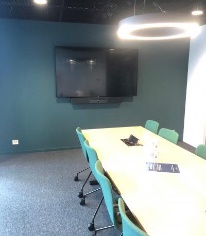 Ørland 4 etg. 10 Plasser10 Plasser, pris for eksterne leietakere kr. 1500,- Ta kontakt med Servicetorget ved feil eller mangler på utstyret tlf. 73 19 91 23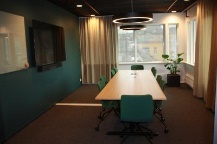 Namsos 4 etg. 10 Plasser4 etg. 10 pl. pris for eksterne leietakere kr. 1500,- Ta kontakt med Servicetorget ved feil eller mangler på utstyret tlf. 73 19 91 23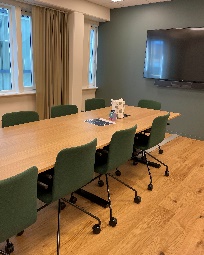 Frøya 4 etg. 10 Plasser10 pl. pris for eksterne leietakere kr. 1500,- Ta kontakt med Servicetorget ved feil eller mangler på utstyret tlf. 73 19 91 23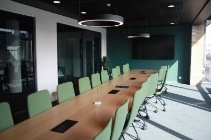 Heim 5 etg. 20 plasser20 Plasser, pris for eksterne leietakere kr. 2000,- Ta kontakt med Servicetorget ved feil eller mangler på utstyret tlf. 73 19 91 23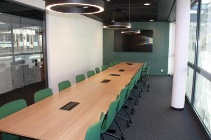 Hitra 5 etg. 20 plasser20 Plasser, pris for eksterne leietakere kr. 2000,- Ta kontakt med Servicetorget ved feil eller mangler på utstyret tlf. 73 19 91 23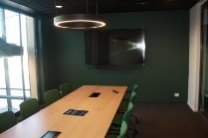 Rindal 5 etg. 10 plasser10 Plasser, pris for eksterne leietakere kr. 1500,- Ta kontakt med Servicetorget ved feil eller mangler på utstyret tlf. 73 19 91 23